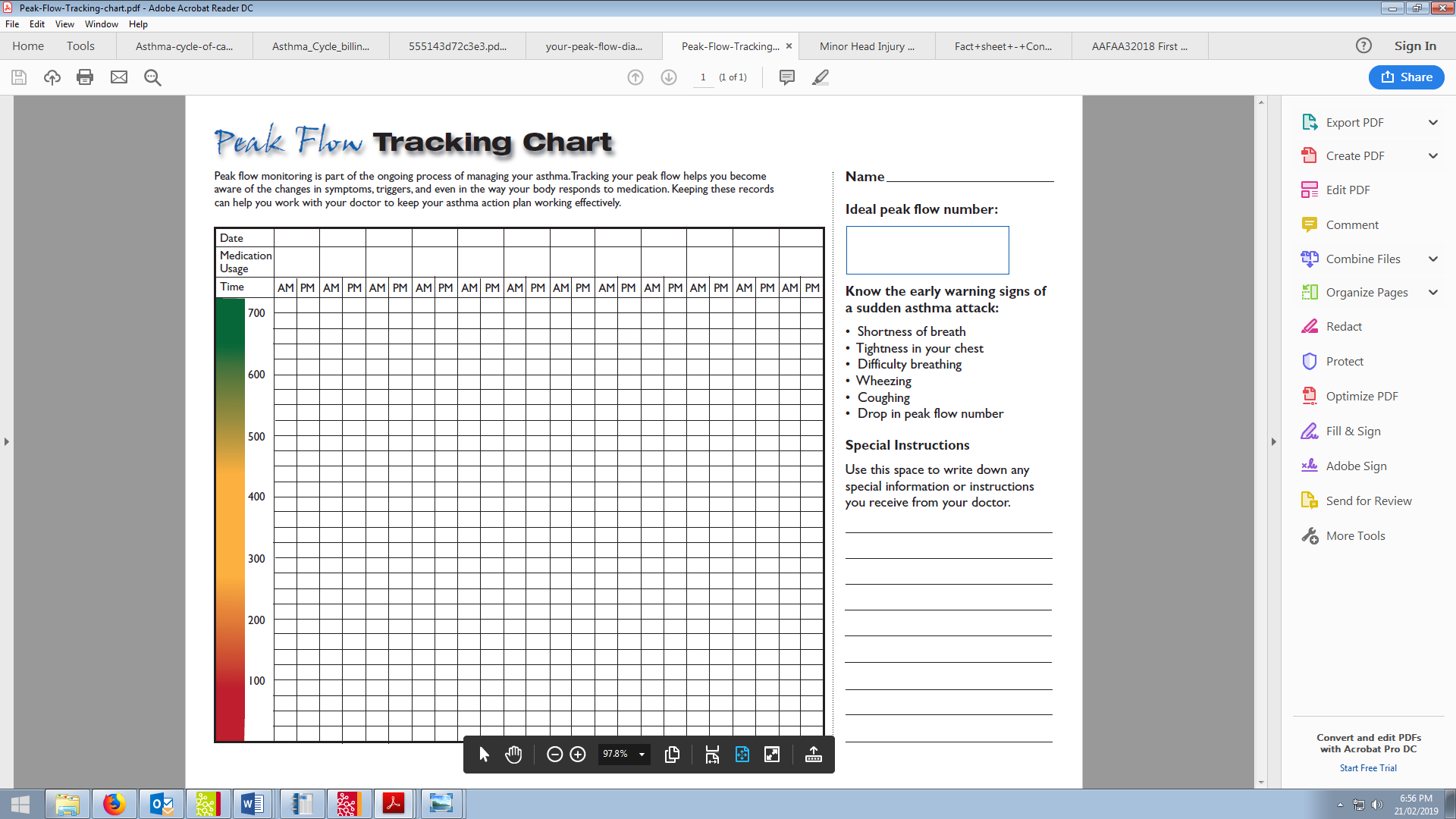 What is a peak expiratory flow rate test?The peak expiratory flow rate (PEFR) test measures how fast a person can exhale. The PEFR test is also called peak flow. This test is commonly performed at home with a handheld device called a peak flow monitor.For the PEFR test to be useful, you must keep continuous records of your flow rate. Otherwise you may not notice patterns that occur when your flow rate is low or decreasing. These patterns can help you prevent your symptoms from worsening before a full-blown asthma attack. The PEFR test can help you discover when you need to adjust your medication. Or it can help determine whether environmental factors or pollutants are affecting your breathing.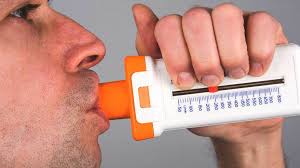 ReferencesAsthma.Foundation (2018) https://www.asthma.org.uk/globalassets/health-advice/.../your-peak-flow-diary.pdfHealth line (2019) https://www.healthline.com/health/peak-expiratory-flow-rateNC State Extension Publications (2018) https://content.ces.ncsu.edu/asthma-and-allergiesAsthma Foundation Australia (2019) https://www.asthmaaustralia.org.au/.../VIC%20Schools%20Asthma%20Action%20Pla...To take the test you will:Breathe in as deeply as you can.Blow into the mouthpiece as quickly and as hard as you can. Do not put your tongue in front of the mouthpiece.Do the test three times.Note the highest speed of the three. If you cough or sneeze while breathing out, you will need to start again.How often do I need to take the test? To determine a “personal best,” you should measure your peak flow rate:at least twice a day for two to three weeksin the morning, upon awakening, and in the late afternoon or early evening15 to 20 minutes after using an inhaled ventolin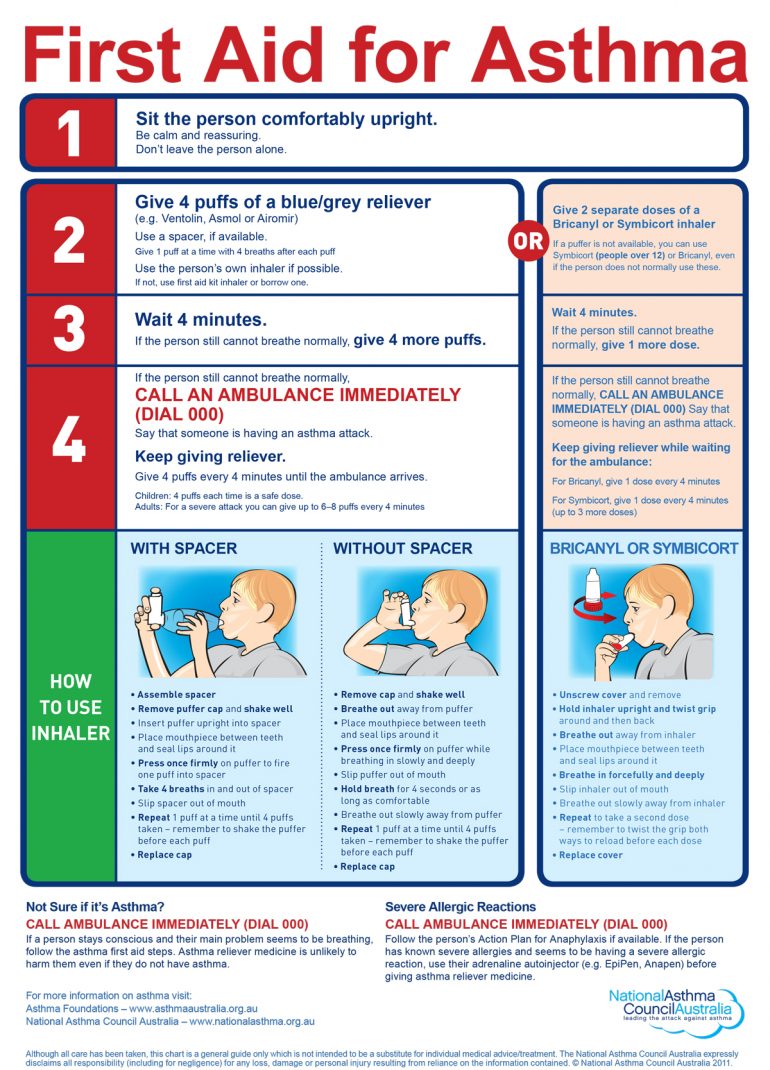 What do the numbers mean?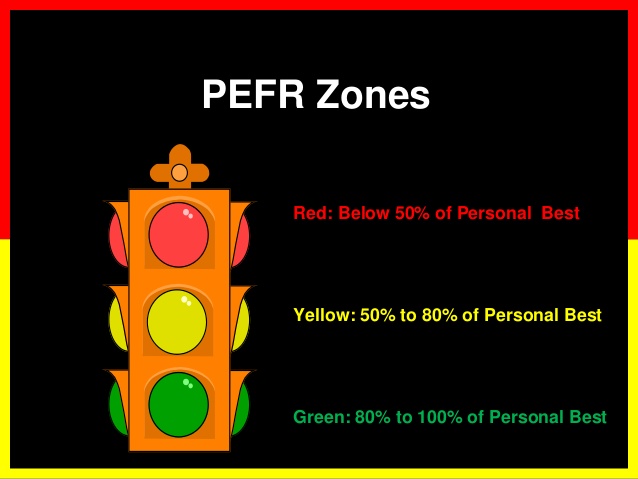 Asthma Action PlanWhat to look out forWHEN WELLThis means:you have no night-time wheezing, coughing or chest tightness• you only occasionally have wheezing, coughing or chest tightness during the day• you need reliever medication only occasionally or before exercise• you can do your usual activities without getting asthma symptomsAlways carry your reliever with you 	  Your preventer is (name & strength):–    	  Use a spacer with your inhalerTake:  	puffs 	times every day   Your reliever is (name):–    	  Use a spacer with your inhalerTake:  	puffs   	When you have symptoms like wheezing, coughing or shortness of breathOther instructions: (e.g. other medicines, trigger avoidance, what to do before exercise)WHEN NOT WELLThis means any one of these:• you have night-time wheezing, coughing or chest tightness• you have morning asthma symptoms when you wake up• you need to take your reliever more than usual• your asthma is interfering with your usual activitiesTHIS IS AN ASTHMA FLARE-UPKeep taking preventer (name & strength):–    	  Use a spacer with your inhalerTake:  	puffs   	times every day   Your reliever is (name):–    	  Use a spacer with your inhalerTake:  	puffs   	Contact your doctorIF SYMPTOMS GET WORSEThis means:• you have increasing wheezing, cough, chest tightness or shortness of breath• you are waking often at night with asthma symptoms• you need to use your reliever again within 3 hoursTHIS IS A SEVERE ASTHMA ATTACK (SEVERE FLARE-UP)Keep taking preventer (name & strength):–    	  Use a spacer with your inhalerTake:  	puffs   	times every day   Your reliever is (name):–    	  Use a spacer with your inhalerTake:  	puffs   	Other instructions: (e.g. other medicines, when to stop taking extra medicines) Contact your doctor todayPrednisolone:Take:      	each morning for     	days   DANGER SIGNSThis means:• your symptoms get worse very quickly• you have severe shortness of breath, can’t speak comfortably or lips look blue • you get little or no relief from your reliever inhalerCall an ambulance immediatelySay that this is an asthma emergency		Dial 000 for AMBULANCEKeep taking reliever as often as neededUse your adrenaline autoinjector (EpiPen)Asthma MedicinesPREVENTERSYour preventer medicine reduces inflammation, swelling and mucus in the airways of your lungs. Preventers need to be taken every day, even when you are well. Some preventer inhalers contain 2 medicines to help control your asthma (combination inhalers).RELIEVERSYour reliever medicine works quickly to make breathing easier by making the airways wider.Always carry your reliever with you – it is essential for first aid. Do not use your preventer inhaler for  quick relief of asthma symptoms unless your doctor has told you to do this.Asthma Action PlanWhat to look out forWHEN WELLThis means:you have no night-time wheezing, coughing or chest tightness• you only occasionally have wheezing, coughing or chest tightness during the day• you need reliever medication only occasionally or before exercise• you can do your usual activities without getting asthma symptomsAlways carry your reliever with you 	  Your preventer is (name & strength):–    	  Use a spacer with your inhalerTake:  	puffs 	times every day   Your reliever is (name):–    	  Use a spacer with your inhalerTake:  	puffs   	When you have symptoms like wheezing, coughing or shortness of breathOther instructions: (e.g. other medicines, trigger avoidance, what to do before exercise)WHEN NOT WELLThis means any one of these:• you have night-time wheezing, coughing or chest tightness• you have morning asthma symptoms when you wake up• you need to take your reliever more than usual• your asthma is interfering with your usual activitiesTHIS IS AN ASTHMA FLARE-UPKeep taking preventer (name & strength):–    	  Use a spacer with your inhalerTake:  	puffs   	times every day   Your reliever is (name):–    	  Use a spacer with your inhalerTake:  	puffs   	Contact your doctorIF SYMPTOMS GET WORSEThis means:• you have increasing wheezing, cough, chest tightness or shortness of breath• you are waking often at night with asthma symptoms• you need to use your reliever again within 3 hoursTHIS IS A SEVERE ASTHMA ATTACK (SEVERE FLARE-UP)Keep taking preventer (name & strength):–    	  Use a spacer with your inhalerTake:  	puffs   	times every day   Your reliever is (name):–    	  Use a spacer with your inhalerTake:  	puffs   	Other instructions: (e.g. other medicines, when to stop taking extra medicines) Contact your doctor todayPrednisolone:Take:      	each morning for     	days   DANGER SIGNSThis means:• your symptoms get worse very quickly• you have severe shortness of breath, can’t speak comfortably or lips look blue • you get little or no relief from your reliever inhalerCall an ambulance immediatelySay that this is an asthma emergency		Dial 000 for AMBULANCEKeep taking reliever as often as neededUse your adrenaline autoinjector (EpiPen)Asthma MedicinesPREVENTERSYour preventer medicine reduces inflammation, swelling and mucus in the airways of your lungs. Preventers need to be taken every day, even when you are well. Some preventer inhalers contain 2 medicines to help control your asthma (combination inhalers).RELIEVERSYour reliever medicine works quickly to make breathing easier by making the airways wider.Always carry your reliever with you – it is essential for first aid. Do not use your preventer inhaler for  quick relief of asthma symptoms unless your doctor has told you to do this.2 https://www.asthma.org.uk/globalassets/health-advice/.../your-peak-flow-diary.pdf333